CURRICULUM VITAE 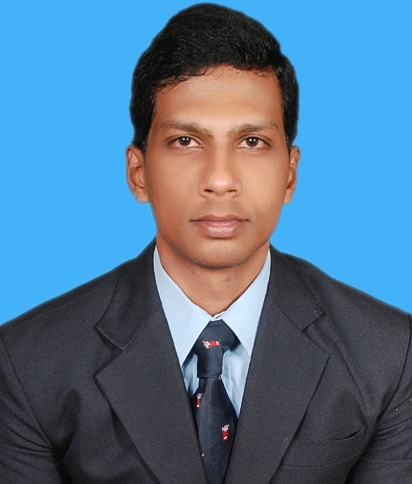 OSMAN		Osman.380807@2freemail.com CAREER OBJECTIVESeeking a challenging career with a distinctive organization, having an operation that provides a motivating work environment, as well as opportunity for career advancement in order to increase, enhance, broaden and properly utilize my qualifications as well as my experience.PROFESSIONAL OPERATING PLANAreas of interest are Accounting Assistant/Finance/Admin/Data Entry, Equipped with required sound FundamentalsWork Experience  Total year of Experience   : 8 Years.Employment History:Company	: Sun Slate Works Designation	: Accounting AssistantDuration	: 2016 to 2018Company	: Al khareef Commercial Enterprises (Oman)Designation	: AccountantDuration	: 2015 to 2016Company	:Zaki & AssociatesDesignation	: Accounting AssistantDuration	: 2013 to2015Company	:Stafford luggage& Leather LoungeDesignation	: Accounting AssistantDuration	: 2010 to 2013ResponsibilitiesPreparing  all payments and received voucher  Preparing invoice and quotation Preparing payment of chequesMaintaining petty cash and expenses  Working directly in coordination with Chief AccountantMaintaining all office filling.Maintaining Data Entering activitiesEducational QualificationP.G	Completed M.B.A in Finance from Osmania University, Hyderabad, telangana.Graduation  	Completed B.Com Computer’s (Bachelor of Commerce) From Osmania University, Hyderabad, AP. India.Intermediate	Completed from Board of Intermediate Education Govt.Of A.P. India.S.S.C	Completed from Board of Secondary Education, Govt. of Andhra Pradesh, India.Technical Qualification: -Diploma in Accounting Packages.Diploma in Computer Hardware & Applications.Computer Skills: -Operating Systems	: MS- Windows 98, 2007, Windows XP, Windows 7.Application Software	: MS – Word, MS – Excel, MS – PowerPoint.Accounting Packages	: Tally Erp 9.Personal information:Date of Birth	:	06 / 09 /1989Marital status	:	SingleNationality	:  IndianLanguages                     :  English, Urdu, Arabic, Hindi 